Публикация 2020 1Процитирована статья:В статье Тарасов В.Н. Профессиональная переподготовка специалистов по направлению «Информатика и вычислительная техника» / В.Н. Тарасов, М.А. Вержаковская // Цифровизация образования: вызовы современности : материалы Всерос. науч. конф. с международным участием (Чебоксары, 16 нояб. 2020 г.) / редкол.: Р.И. Кириллова [и др.] – Чебоксары: ИД «Среда», 2020. – ISBN 978-5-907313-86-6.eLIBRARY ID: 44193261DOI: 10.31483/r-96533ОСОБЕННОСТИ ОРГАНИЗАЦИИ УЧЕБНОГО ПРОЦЕССА ПРОФЕССИОНАЛЬНОЙ ПЕРЕПОДГОТОВКИ ЭЛЕКТРОЭНЕРГЕТИКОВЛОПУХОВА ТАТЬЯНА ВИКТОРОВНА1,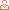 МИРОНОВА ЕЛЕНА АНАТОЛЬЕВНА11 ФГБОУ ВО «Казанский государственный энергетический университет», Татарстан Респ, Казань гТип: статья в сборнике трудов конференции Язык: русский Год издания: 2020Страницы: 211-216ИСТОЧНИК:ИСТОЧНИК:ОБРАЗОВАНИЕ И ПЕДАГОГИКА: ПЕРСПЕКТИВЫ РАЗВИТИЯ
сборник материалов Всероссийской научно-практической конференции. БУ ЧР ДПО «Чувашский республиканский институт образования» Министерства образования и молодежной политики Чувашской Республики. Чебоксары, 2020
Издательство: Общество с ограниченной ответственностью «Издательский дом «Среда» (Чебоксары)КОНФЕРЕНЦИЯ:КОНФЕРЕНЦИЯ:ОБРАЗОВАНИЕ И ПЕДАГОГИКА: ПЕРСПЕКТИВЫ РАЗВИТИЯ
Чебоксары, 16 октября 2020 г.КЛЮЧЕВЫЕ СЛОВА:КЛЮЧЕВЫЕ СЛОВА:ПЕДАГОГИЧЕСКИЕ ТЕХНОЛОГИИ, ИНДИВИДУАЛИЗАЦИЯ ОБУЧЕНИЯ, ПРОФЕССИОНАЛЬНАЯ ПЕРЕПОДГОТОВКА, ЦИФРОВЫЕ СРЕДСТВА ОБУЧЕНИЯ, ЭЛЕКТРОННЫЕ СРЕДСТВА ОБУЧЕНИЯАННОТАЦИЯ:АННОТАЦИЯ:Проблема кадрового обеспечения на сегодняшний день является наиболее важной в процессе реформирования сферы социально-экономического развития, описывается опыт курсов переподготовки в энергетическом вузе по направлению 13.03.02 «Электроэнергетика и электротехника», доказывается необходимость индивидуальной работы со слушателями и специальной подготовки преподавателей.